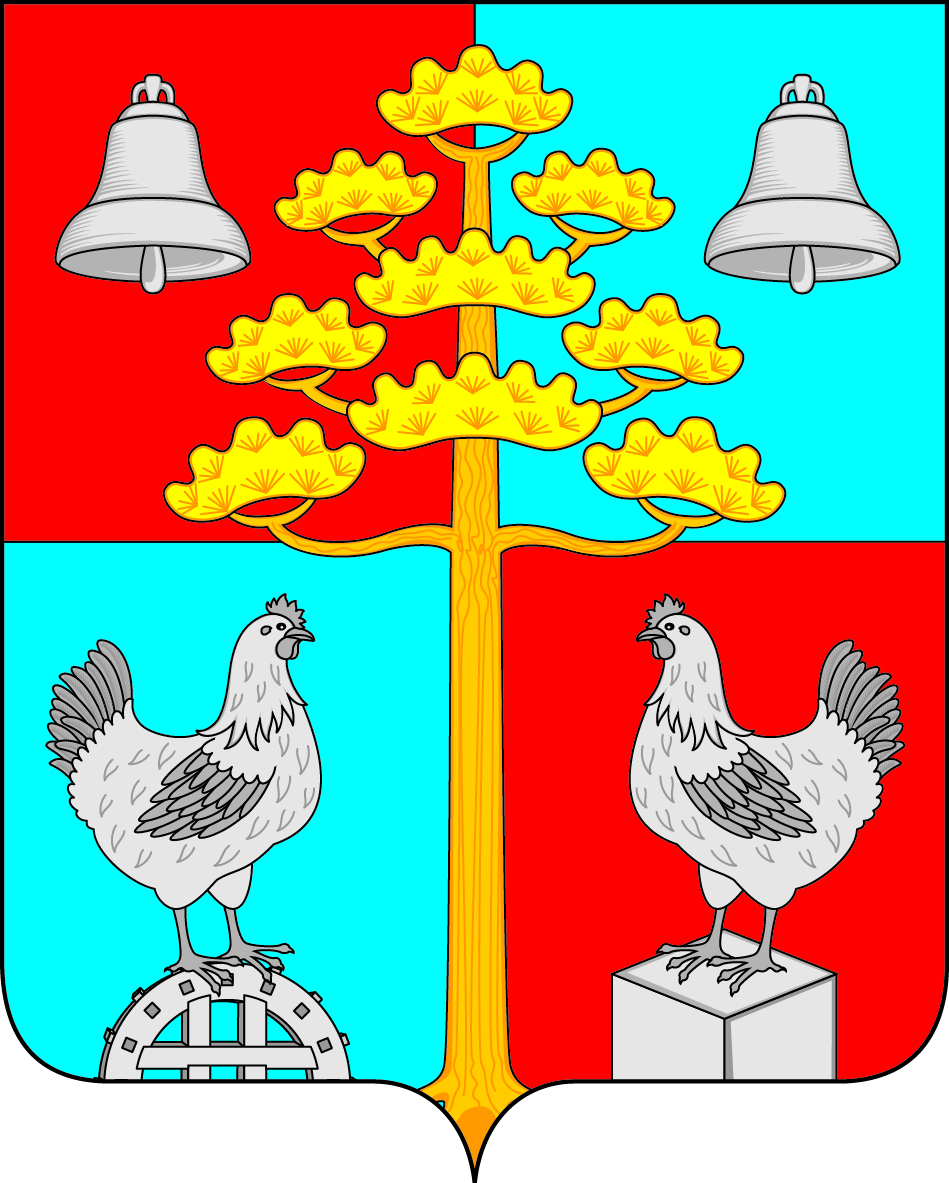 Российская ФедерацияИркутская область ДУМАсельского  поселенияСосновского муниципального образованияРЕШЕНИЕ От 27.10.2016                                                                                  № 386с. СосновкаО внесении изменений в решение Думы № 358 от 24.12. 2015 г. «О бюджете сельского поселения Сосновского муниципального образования на 2016 год»  В соответствии с п.3 ст.184.1 Бюджетного Кодекса Российской Федерации, руководствуясь ст. 31,46,56 Устава сельского поселения Сосновского муниципального образования, Дума сельского поселения Сосновского муниципального образования,          РЕШИЛА: Внести в решение Думы сельского поселения Сосновского муниципального образования от 24.12.2015 № 358 «О бюджете сельского поселения Сосновского муниципального образования на 2016 год»Утвердить основные характеристики бюджета сельского поселения Сосновского муниципального образования на 2016 год:- общий объем доходов бюджета в сумме 16673 тыс. рублей, в том числе безвозмездные поступления в сумме 10901,1 тыс. рублей;- общий объем расходов бюджета в сумме 17237,7 тыс. рублей;- размер дефицита бюджета в сумме 564,7 тыс. рублей или 9,78 % утвержденного общего годового объема доходов бюджета без учета утвержденного объема безвозмездных поступлений, в том числе за счет снижения остатков средств на счетах по учету средств бюджета сельского поселения Сосновского муниципального образования.2.  Приложения № 1,6,8,11,13 изложить в новой редакции.3. Статью  8 Решения Думы от 24.12.2015 г № 358 «О бюджете сельского поселения Сосновского МО на 2016 год» изложить в новой редакции:-  Утвердить объем бюджетных ассигнований дорожного фонда на 2016 год в размере 882,7 тыс. рублей. 4. Статью 11 Решения Думы от 24.12.2015 г № 358 «О бюджете сельского поселения Сосновского МО на 2016 год» изложить в новой редакции:- Утвердить предельный объем муниципального долга:на 2016 год в размере 2885,95 тыс. рублей.          5. Настоящее Решение вступает в силу со дня его официального опубликования в средствах массовой информации, газете «Сосновский вестник».   6. Ведущему специалисту по организационной работе Врублевской А.С. опубликовать данное решение в средствах массовой информации, газете «Сосновский вестник» и разместить на официальном сайте администрации сельского поселения Сосновского муниципального образования. Глава администрации                                                   сельского поселения Сосновскогомуниципального образования                                                     В.Г. УстиновПриложение 1к Решению Думысельского поселения Сосновского муниципального образованияо внесении изменений в бюджет 2016 года  от 27.10.2016 г.  №386ДОХОДЫ  БЮДЖЕТА СЕЛЬСКОГО ПОСЕЛЕНИЯ СОСНОВСКОГО МУНИЦИПАЛЬНОГО ОБРАЗОВАНИЯ  НА 2016 ГОД  Глава администрации сельского поселения Сосновского муниципального образования         В.Г. УстиновПриложение 6к Решению Думысельского поселения Сосновского муниципального образованияо внесении изменений в бюджет 2016 года  от 27.10.2016 г.  №386Распределение расходов бюджета сельского поселения Сосновского муниципального образования по разделам  и подразделам классификации расходов на 2016 годГлава администрации сельского поселения Сосновского муниципального образования      В.Г. УстиновПриложение 8к Решению Думысельского поселения Сосновского муниципального образованияо внесении изменений в бюджет 2016 года  от 27.10.2016 г.  №386Распределение бюджетных ассигнований по разделам, подразделам, целевым статьям (государственным (муниципальным) программам и непрограмным направлениям деятельности), группам (группам и подгруппам)видов расходов классификации расходов  бюджета  сельского поселения  Сосновского муниципального образования на 2016 годГлава администрации сельского поселения Сосновского муниципального образования       В.Г. УстиновПриложение 11к Решению Думысельского поселения Сосновского муниципального образованияо внесении изменений в бюджет 2016 года  от 27.10.2016 г.  №386Распределение бюджетных ассигнований на реализацию муниципальных  программ на 2016 годГлава администрации сельского поселения Сосновского муниципального образования     В.Г. УстиновПриложение 13к Решению Думысельского поселения Сосновского муниципального образованияо внесении изменений в бюджет 2016 года  от 27.10.2016 г.  №386Источники внутреннего финансирования дефицита бюджета  сельского поселения Сосновского муниципального образованияГлава администрации сельского поселения Сосновского муниципального образования     В.Г. УстиновПОЯСНИТЕЛЬНАЯ ЗАПИСКА к  бюджету сельского поселения Сосновского муниципального образования на 2016 годОснованием для внесения изменений в бюджет 2016 года является:- Субсидии на выравнивание обеспеченности муниципальных образований– 312,5 тыс. рублей;- НДФЛ - 255,0 тыс. рублей;- налог на имущество  - 50,0 тыс. рублей;- земельный налог с организаций – 100,0 тыс. рублей;- прочие неналоговые доходы - 203,0 тыс. рублей..      Основные параметры бюджета сельского поселения Сосновского муниципального образования на 2016 год  представлены в таблице 1.Таблица 1. Основные параметры бюджета Сосновского МО на 2016 год.(тыс. рублей)РАСХОДЫВ расходы бюджета сельского поселения Сосновского муниципального образования внесены следующие изменения:Раздел 0100 «Общегосударственные вопросы»По данному разделу увеличены денежные средства в размере 583,5 тыс. рублей, в том числе средства областного бюджета в сумме 312,5 тыс. рублей:- в целях реализации муниципальной программы «Устойчивое развитие экономической базы сельского поселения Сосновского муниципального образования» на 2014 – 2018 гг:      Подраздел 0102 «Глава муниципального образования»:- увеличены денежные средства:90101027010000000121 (Оплата труда) – 195,2 (недопланированная  з/плата);90101027010000000129 (начисления на выплаты по оплате труда) – 39,1 тыс. рублей. Подраздел 0104 «Центральный аппарат»:- увеличены денежные средства:90101047020000000121 (Оплата труда) – 223,4 тыс. рублей (недопланированная  з/плата);90101047020000000129 (Начисления на выплаты по оплате труда) – 141,8 тыс. рублей;- снижены денежные средства:90101047020000000242 (закупка товаров, работ,  услуг в сфере информационно- коммуникационных технологий) – 4,0 тыс. рублей;90101047020000000244 (прочая закупка товаров, работ и услуг для государственных (муниципальных) нужд) – 12,0 тыс. рублей.Раздел 0314«Национальная безопасность и правоохранительная деятельность»По данному разделу  снижены  денежные средства в размере 5,6 тыс. рублей, в том числе:90103147110000000244 (прочая закупка товаров, работ и услуг для государственных (муниципальных) нужд) – 5,6 тыс. рублей (пересмотрена бюджетная смета).   Расходы в 2016 году по данному разделу составят 9,4 тыс. рублей.Раздел 0400 «Национальная экономика»Поданному разделу снижены денежные средства в размере 27,1 тыс. руб., в том числе:    Подраздел 0409 «Дорожные фонды»: - в целях реализации муниципальной программы «Повышение пожарной безопасности и безопасности дорожного движения на территории сельского поселения Сосновского муниципального образования" на период 2014-2018 годы снижены денежные средства в размере 121,0 тыс. руб.:90104097120000000244 (прочая закупка товаров, работ и услуг для государственных (муниципальных) нужд) – 121,0 тыс. рублей.- в целях реализации муниципальной программы «Развитие муниципального хозяйства на территории сельского поселения Сосновского муниципального образования"  на период 2014-2018 годы увеличены денежные средства в размере 93,9 тыс. рублей:90104097210000000244 (прочая закупка товаров, работ и услуг для государственных (муниципальных) нужд) – 93,9 тыс. рублей.	Расходы по данному разделу составят 995,0 тыс. рублей.Раздел 0500 «Жилищно – коммунальное хозяйство» Подраздел 0501 «Жилищное хозяйство»По данному подразделу снижены денежные средства, в том числе:90105017220000000244 (прочая закупка товаров, работ и услуг для государственных (муниципальных) нужд) – 10 тыс. рублей. Подраздел 0502 «Коммунальное хозяйство»По данному подразделу снижены денежные средства, в том числе:90105027230000000244 (прочая закупка товаров, работ и услуг для государственных (муниципальных) нужд) – 203,9 тыс. рублей;  Подраздел 0503 «Благоустройство»:По данному подразделу снижены денежные средства, в том числе:90105037240000000244 (прочая закупка товаров, работ и услуг для государственных (муниципальных) нужд) – 60,0 тыс. рублей;90105037250000000244 (прочая закупка товаров, работ и услуг для государственных (муниципальных) нужд) – 5,0 тыс. рублей;90105037260000000244 (прочая закупка товаров, работ и услуг для государственных (муниципальных) нужд) – 20,0 тыс. рублей.Расходы по разделу 0500 «Жилищно – коммунальное хозяйство» составят 1140,6 тыс. рублей.Раздел 0700 «Образование»В целях реализации муниципальной программы «Социальная политика сельского поселения Сосновского муниципального образования" на 2014-2018 годы, по данному разделу снижены денежные средства, в том числе:90107077310000000244 (прочая закупка товаров, работ и услуг для государственных (муниципальных) нужд) – 10,4 тыс. рублей.Расходы по данному разделу составят 11,6 тыс. рублей.Раздел 0800 «Культура»В целях реализации муниципальной программы «Социальная политика сельского поселения Сосновского муниципального образования" на 2014-2018 годы увеличены денежные средства в сумме 559,5 тыс. рублей, в том числе:90108017320000000111 (Оплата труда) – 299,5 тыс. руб.;90108017320000000119 (начисления на выплаты по оплате труда) – 176,0 тыс. рублей;90108017320000000244 (прочая закупка товаров, работ и услуг для государственных (муниципальных) нужд) – 94,0 тыс. рублей (недопланированные денежные средства).- снижены денежные средства:90108017320000000242 (закупка товаров, работ,  услуг в сфере информационно - коммуникационных технологий) – 10,0 тыс. рублей.Расходы по данному разделу составят 4076,6 тыс. рублей.Раздел 1000 «Социальная политика»В целях реализации муниципальной программы «Социальная политика сельского поселения Сосновского муниципального образования" на 2014-2018 годы снижены денежные средства, в том числе:90110067330000000244 (прочая закупка товаров, работ и услуг для государственных (муниципальных) нужд) – 14,0 тыс. рублей.Расходы по данному разделу составят 120,0 тыс. рублей.Раздел 1105 «Другие вопросы в области физической культуры и спорта»В целях реализации муниципальной программы «Социальная политика сельского поселения Сосновского муниципального образования" на 2014-2018 , по данному разделу внесены денежные средства в размере 78,0 тыс. рублей, в том числе:  90111057340000000244 (прочая закупка товаров, работ и услуг для государственных (муниципальных) нужд) – 78,0 тыс. рублей (строительство хоккейного корта).По данному разделу расходы составят 5610,3 тыс. рублей.Раздел 1403 «Прочие межбюджетные трансферты общего характера»По данному разделу внесены денежные средства в размере 43,3 тыс. рублей:90114039210600000540 (Безвозмездные перечисления единицам сектора государственного управления) – 43,3 тыс. рублей (недостающие денежные средства).Расходы по данному разделу составят 177,3 тыс. рублей.Расходы бюджета сельского поселения Сосновского муниципального образования в 2016 году составят 17237,7  тыс. рублей.Исходя из запланированных доходов и расходов бюджета сельского поселения Сосновского муниципального образования, дефицит бюджета составит 564,7 тыс. рублей. Отношение объема дефицита к доходам без учета объема безвозмездных поступлений составит 9,78 %.Наименование Код бюджетной классификации СуммаНАЛОГОВЫЕ И НЕНАЛОГОВЫЕ ДОХОДЫ000 1 00 00000 00 0000 0005771,9Налог на доходы физических лиц182 1 01 02000 01 0000 1103455,0Налог на доходы физических лиц с доходов, источником которых является налоговый агент, за исключением доходов, в отношении которых исчисление и уплата налога осуществляются в соответствии со статьями 227, 2271 и 228 Налогового кодекса Российской Федерации182 1 01 02010 01 0000 1103450,0Налог на доходы физических лиц с доходов, полученных от осуществления деятельности физическими лицами, зарегистрированными в качестве индивидуальных предпринимателей, нотариусов, занимающихся частной практикой, адвокатов, учредивших адвокатские кабинеты и других лиц, занимающихся частной практикой в соответствии со статьей 227 Налогового кодекса Российской Федерации182 1 01 02020 01 0000 1105,0Налоги от уплаты акцизов на нефтепродукты000 1 00 00000 00 0000 000611,10Доходы от уплаты акцизов на дизельное топливо, подлежащие распределению между бюджетами субъектов Российской Федерации и местными бюджетами с учетом установленных дифференцированных нормативов отчислений в местные бюджеты100 1 03 02230 01 0000 110216,8Доходы от уплаты акцизов на моторные масла для дизельных и (или) карбюраторных (инжекторных) двигателей, подлежащие распределению между бюджетами субъектов Российской Федерации и местными бюджетами с учетом установленных дифференцированныхнормативов отчислений в местные бюджеты100 1 03 02240 01 0000 1103,3Доходы от уплаты акцизов на автомобильный бензин, подлежащие распределению между бюджетами субъектов Российской Федерации и местными бюджетами с учетом установленных дифференцированных нормативов отчислений в местные бюджеты100 1 03 02250 01 0000 110473,3Доходы от уплаты акцизов на прямогонный бензин, подлежащие распределению между бюджетами субъектов Российской Федерации и местными бюджетами с учетом установленных дифференцированных нормативов отчислений в местные бюджеты100 1 03 02260 01 0000 110-82,3Единый  сельскохозяйственный налог 182 1 05 03010 01 1000 11027,6НАЛОГИ НА ИМУЩЕСТВО182 1 06 00000 00 0000 0001150,00Налог на имущество физических лиц182 1 06 01000 00 0000 000300,0Налог на имущество физических лиц, взимаемый по ставкам, применяемым к объектам налогообложения, расположенным в границах сельского поселения (сумма платежа)182 1 06 01030 10 1000 110300,0Земельный налог182 1 06 06000 00 0000 000850,0Земельный налог с физических лиц, обладающих земельным участком, расположенным в границах сельских поселений182 1 06 06043 10 1000 110240,0Земельный налог с организаций, обладающих земельным участком, расположенным в границах сельских поселений182 1 06 06033 1 01000 110610,0ГОСУДАРСТВЕННАЯ ПОШЛИНА901 1 08 00000 00 0000 00012,0Государственная пошлина за совершение нотариальных действий должностными лицами органов местного самоуправления, уполномоченными в соответствии с законодательными актами Российской Федерации на совершение нотариальных действий901 1 08 04020 01 1000 11012,0Государственная пошлина за совершение нотариальных действий должностными лицами органов местного самоуправления, уполномоченными в соответствии с законодательными актами Российской Федерации на совершение нотариальных действий901 1 08 04020 01 4000 1100,0ЗАДОЛЖЕННОСТЬ И ПЕРЕРАСЧЕТЫ ПО ОТМЕНЕННЫМ НАЛОГАМ, СБОРАМ И ИНЫМ ОБЯЗАТЕЛЬНЫМ ПЛАТЕЖАМ901 1 09 00000 00 0000 0000,0Земельный налог (по обязательствам, возникшим до 1 января 2006 года), мобилизуемый на территориях сельских поселений901 1 09 04050 00 0000 1100,0Земельный налог (по обязательствам, возникшим до 1 января 2006 года), мобилизуемый на территориях сельских поселений901 1 09 04053 10 0000 1100,0ДОХОДЫ ОТ ИСПОЛЬЗОВАНИЯ ИМУЩЕСТВА, НАХОДЯЩЕГОСЯ В ГОСУДАРСТВЕННОЙ И МУНИЦИПАЛЬНОЙ СОБСТВЕННОСТИ901 1 11 00000 00 0000 00031,2Доходы, получаемые в виде арендной платы, а также средства от продажи права на  заключение  договоров аренды   за   земли,   находящиеся    в собственности   поселений (за исключением земельных участков муниципальных автономных учреждений)901 1 11 05013 10 0000 1200,0Прочие поступления от использования имущества, находящегося в собственности сельских поселений (за исключением имущества муниципальных бюджетных и автономных учреждений, а также имущества муниципальных унитарных предприятий, в том числе казенных)901 1 11 09045 10 0000 12031,2ДОХОДЫ ОТ ОКАЗАНИЯ ПЛАТНЫХ УСЛУГ (РАБОТ) И КОМПЕНСАЦИИ ЗАТРАТ ГОСУДАРСТВА901 1 13 00000 00 0000 00050,0Прочие доходы от оказания платных услуг (работ) получателями средств бюджета сельских поселений901 1 13 01995 10 0000 13050,0ДОХОДЫ ОТ ПРОДАЖИ МАТЕРИАЛЬНЫХ И НЕМАТЕРИАЛЬНЫХ АКТИВОВ901 1 14 00000 00 0000 0000,0Доходы от продажи земельных участков, находящихся в собственности сельских поселений (за исключением земельных участков муниципальных  бюджетных и автономных учреждений)901 1 14 06013 10 0000 4300,0ШТРАФЫ, САНКЦИИ, ВОЗМЕЩЕНИЕ УЩЕРБА901 1 16 00000 00 0000 00012,0Прочие поступления от денежных взысканий (штрафов) и иных сумм в возмещение ущерба, зачисляемые в бюджеты сельских поселений901 116 51040 02 0000 14012,0ПРОЧИЕ НЕНАЛОГОВЫЕ ДОХОДЫ901 1 17 00000 00 0000 000423,0Прочие неналоговые доходы бюджетов сельских поселений901 1 17 05050 10 0000 180423,0БЕЗВОЗМЕЗДНЫЕ ПОСТУПЛЕНИЯ000 2 00 00000 00 0000 00010901,1Дотации бюджетам сельских поселений на выравнивание уровня бюджетной обеспеченности (областной бюджет)901 2 02 01001 10 0000 1511274,4Дотации бюджетам сельских поселений на выравнивание уровня бюджетной обеспеченности ( бюджет района)901 2 02 01001 10 0000 1511574,2Прочие межбюджетные трансферты, передаваемые бюджетам сельских поселений901 2 02 04999 10 0000 151350,0Субсидии на реализацию мероприятий, направленных на повышение эффективности бюджетных расходов901 2 02 02999 10 0000 151700,0Прочие субсидии бюджетам сельских поселений901 2 02 02999 10 0000 151379,8Субсидии на выравнивание обеспеченности муниципальных образований000 2 02 02999 10 0000 151312,5Субсидии местным бюджетам на грантовую поддержку местных инициатив граждан, проживающих в сельской местности в рамках реализации мероприятий федеральной целевой программы "Устойчивое развитие сельских территорий на 2014 - 2017 годы и на период до 2020 года901 2 02 02051 10 0000 151158,4Субсидии бюджетам муниципальных образований Иркутской области на развитие домов культуры901 2 02 02999 10 0000 151950,0Субсидии местным бюджетам на развитие сети плоскостных спортивных сооружений в рамках реализации мероприятий федеральной целевой программы "Устойчивое развитие сельских территорий на 2014 - 2017 годы и на период до 2020 года"901 2 02 02077 10 0000 1514926,3Субвенции бюджетам сельских поселений на осуществление первичного воинского учета на территориях, где отсутствуют военные комиссариаты901 2 02 03015 10 0000 151242,5Субвенции бюджетам сельских поселений на выполнение передаваемых полномочий субъектов Российской Федерации901 2 02 03024 10 0000 15132,3Субвенции на осуществление областного государственного полномочия по определению перечня должностных лиц органов местного самоуправления, уполномоченных составлять протоколы об административных правонарушениях, предусмотренных отдельными законами Иркутской области об административной ответственности901 2 02 03024 10 0000 1510,7Итого доходов16673,0 Функциональная статьяРазделПодразделБюджетные назначения 2016 гОбщегосударственные вопросы01004876,40в том числе:функционирование высшего должностного лица субъекта Российской Федерации  и  муниципального образования0102961,9Функционирование Правительства Российской Федерации, высших исполнительных органов государственной власти субъектов Российской Федерации, местных администраций01043863,80резервный фонд011150,0Другие общегосударственные вопросы01130,7Национальная оборона0200242,5в том числе:Мобилизационная и вневойсковая подготовка0203242,5Национальная безопасность и правоохранительная деятельность 03009,4в том числе:Другие вопросы в области национальной безопасности и правоохранительной деятельности03149,4Национальная экономика0400923,0в том числе:общеэкономические вопросы040132,3дорожное хозяйство (дорожные фонды)0409882,7другие вопросы в области национальной экономики04128,0Жилищно-коммунальное хозяйство05001140,6в том числе:Жилищное хозяйство050116,0Коммунальное хозяйство050238,4Благоустройство05031086,2Охрана окружающей среды060550,0в том числе:Другие вопросы в области охраны окружающей среды060550,0Образование070011,6в том числе:Молодежная политика и оздоровление детей070711,6Культура, кинематография08004076,6в том числе:Культура08014076,6Социальная политика 1000120,0в том числе:Пенсионное обеспечение100198,0Другие вопросы в области социальной политике100622,0Физическая культура и спорт11005610,3в том числе:Другие вопросы в области физической культуры и спорта11055610,3МЕЖБЮДЖЕТНЫЕ ТРАНСФЕРТЫ ОБЩЕГО ХАРАКТЕРА БЮДЖЕТАМ БЮДЖЕТНОЙ СИСТЕМЫ РОССИЙСКОЙ ФЕДЕРАЦИИ1400177,3Прочие межбюджетные трансферты общего характера1403177,3ИТОГО РАСХОДОВ17237,70Наименование показателяК  О  Д  Ы   классификации расходов бюджетовК  О  Д  Ы   классификации расходов бюджетовК  О  Д  Ы   классификации расходов бюджетовК  О  Д  Ы   классификации расходов бюджетовК  О  Д  Ы   классификации расходов бюджетовК  О  Д  Ы   классификации расходов бюджетовБюджет  

на 2016 г. (тыс. руб.)Наименование показателяглавный распорядительразделподразделцелевая статьявид расходаКОСГУБюджет  

на 2016 г. (тыс. руб.)12345678Общегосударственные вопросы901014876,40Программы муниципальных образований9010102701 00 00 000961,9Муниципальная программа "Устойчивое развитие экономической базы сельского поселения Сосновского муниципального образования" на период 2014-2018 годы9010102701 00 00 000961,9Функционирование высшего должностного лица субъекта Российской Федерации и муниципального образования9010102701 00 00 000961,9Руководство и управление в сфере установленных функций органов государственной власти субъектов Российской Федерации  и органов местного самоуправления9010102701 00 00 000120961,9Глава муниципального образования9010102701 00 00 000961,9Расходы на выплаты персоналу в целях обеспечения выполнения функций государственными органами, казенными учреждениями,органами упрвления государственными внебюджетными фондами9010102701 00 00 000100961,9Расходы на выплаты персоналу государственных органов 9010102701 00 00 000120961,9Фонд оплаты труда государственных (муниципальных) органов 9010102701 00 00 000121727,2Расходы9010102701 00 00 000121200727,2Оплата труда и начисления на выплаты по оплате труда9010102701 00 00 000121210727,2Заработная плата9010102701 00 00 000121211727,2Иные выплаты персоналу государственных (муниципальных) органов, за исключением фонда оплаты труда9010102701 00 00 0001220,0Прочие выплаты9010102701 00 00 0001222120,0Взносы по обязательному социальному страхованию на выплаты денежного содержания и иные выплаты работникам государственных (муниципальных) органов 9010102701 00 00 000129213234,7Расходы9010102701 00 00 000129213234,7Оплата труда и начисления на оплату труда9010102701 00 00 000129213234,7Начисления на выплаты по оплате труда9010102701 00 00 000129213234,7Функционирование Правительства Российской Федерации, высших исполнительных органов государственной власти субъектов Российской Федерации, местных администраций90101043863,80Руководство и управление в сфере установленных функций органов государственной власти субъектов Российской Федерации  и органов местного самоуправления9010104702 00 00 0003863,80Центральный аппарат9010104702 00 00 0003863,80Расходы на выплаты персоналу в целях обеспечения выполнения функций государственными органами, казенными учреждениями,органами упрвления государственными внебюджетными фондами9010104702 00 00 0001003014,8Расходы на выплаты персоналу государственных органов 9010104702 00 00 0001203014,8Фонд оплаты труда государственных (муниципальных) органов и взносы по обязательному страхованию9010104702 00 00 0001212300,0Расходы9010104702 00 00 0001212002300,0Оплата труда и начисления на выплаты по оплате труда9010104702 00 00 0001212102300,0Заработная плата9010104702 00 00 0001212112300,0Иные выплаты персоналу государственных (муниципальных) органов, за исключением фонда оплаты труда9010104702 00 00 0001220,0Прочие выплаты9010104702 00 00 0001222120,0Взносы по обязательному социальному страхованию на выплаты денежного содержания и иные выплаты работникам государственных (муниципальных) органов 9010104702 00 00 000129714,8Расходы9010104702 00 00 000129714,8Оплата труда и начисления на оплату труда9010104702 00 00 000129714,8Начисления на выплаты по оплате труда9010104702 00 00 000129213714,80Закупка товаров, работ и услуг для обеспечения государственных (муниципальных) нужд9010104702 00 00 000200649,0Обеспечениеспециальным топливом и горючесмазочными материалами вне рамок государственного оборонного заказа9010104702 00 00 000244109,0Поступление нефинансовых активов9010104702 00 00 000244300109,0Увеличение стоимости материальных запасов9010104702 00 00 000244340109,0Иные закупки товаров и услуг для государственных нужд9010104702 00 00 000240540,0Закупка товаров, работ,  услуг в сфере информационно- коммуникационных технологий9010104702 00 00 000242321,0Оплата работ, услуг9010104702 00 00 000242220320,0Услуги связи 9010104702 00 00 00024222160,0Работы, услуги по содержанию имущества9010104702 00 00 000242225130,0Прочие работы, услуги9010104702 00 00 000242226130,0Поступление нефинансовых активов9010104702 00 00 0002423001,0Увеличение стоимости основных средств9010104702 00 00 0002423100,0Увеличение стоимости материальных запасов9010104702 00 00 0002423401,0Прочая закупка товаров, работ и услуг для государственных (муниципальных) нужд9010104702 00 00 000244219,0Расходы9010104702 00 00 000244200183,0Оплата работ, услуг9010104702 00 00 000244220183,0Транспортные услуги9010104702 00 00 0002442220,0Коммунальные услуги9010104702 00 00 00024422370,0Работы, услуги по содержанию имущества9010104702 00 00 00024422510,0Прочие работы, услуги9010104702 00 00 000244226103,0Прочие расходы9010104702 00 00 0002442901,0Поступление нефинансовых активов9010104702 00 00 00024430035,0Увеличение стоимости основных средств9010104702 00 00 00024431015,0Увеличение стоимости материальных запасов9010104702 00 00 00024434020,0Иные бюджетные ассигнования9010104702 00 00 000800200,0Уплата налогов, сборов и иных платежей9010104702 00 00 000850200,0Прочие расходы9010104702 00 00 00085129050,0Прочие расходы9010104702 00 00 000852290146,0Прочие расходы9010104702 00 00 0008532904,0Резервные фонды901011150,0Резервные фонды9010111703 00 00 00050,0Резервные фонды исполнительных органов государственной власти субъектов Российской Федерации9010111703 00 00 00050,0Иные бюджетные ассигнования9010111703 00 00 00080050,0Резервные средства9010111703 00 00 00087050,0Расходы9010111703 00 00 00087020050,0Прочие расходы9010111703 00 00 00087029050,0Непрограмные расходы90101130,7Обеспечение реализации полномочий министерства юстиции Иркутской области901011390А 00 00 0000,7Субвенции на осуществление областного государственного полномочия по определению перечня должностных лиц органов местного самоуправления, уполномоченных составлять протоколы об административных правонарушениях, предусмотренных отдельными законами Иркутской области об административной ответственности901011390А 06 73 1500,7Закупка товаров, работ и услуг для обеспечения государственных (муниципальных) нужд901011390А 06 73 1502000,7Иные закупки товаров, работ и услуг для государственных нужд901011390А 06 73 1502400,7Прочая закупка товаров, работ и услуг для государственных (муниципальных) нужд901011390А 06 73 1502440,7Поступление нефинансовых активов901011390А 06 73 1502443000,7Увеличение стоимости материальных запасов901011390А 06 73 1502443400,7Национальная оборона90102242,5Мобилизационная и вневойсковая подготовка9010203242,5Субвенции на осуществление первичного военского учета  на территориях, где отсутствуют военные коммисариаты9010203703 02 51 180242,5Расходы на выплаты персоналу в целях обеспечения выполнения функций государственными органами, казенными учреждениями,органами упрвления государственными внебюджетными фондами9010203703 02 51 180100199,1Расходы на выплаты персоналу государственных органов 9010203703 02 51 180120199,1Фонд оплаты труда государственных (муниципальных) органов 9010203703 02 51 180121152,6Расходы9010203703 02 51 180121200152,6Оплата труда и начисления на выплаты по оплате труда9010203703 02 51 180121210152,6Заработная плата9010203703 02 51 180121211152,6Взносы по обязательному социальному страхованию на выплаты денежного содержания и иные выплаты работникам государственных (муниципальных) органов 9010203703 02 51 18012921346,5Расходы9010203703 02 51 18012921346,5Оплата труда и начисления на оплату труда9010203703 02 51 18012921346,5Начисления на выплаты по оплате труда9010203703 02 51 18012921346,5Закупка товаров, работ и услуг для обеспечения государственных (муниципальных) нужд9010203703 02 51 18020043,4Иные закупки товаров, работ и услуг для государственных нужд9010203703 02 51 18024043,4Закупка товаров, работ,  услуг в сфере информационно- коммуникационных технологий9010203703 02 51 1802427,8Приобретение услуг9010203703 02 51 1802427,8Услуги связи9010203703 02 51 1802422217,8Прочая закупка товаров, работ, услуг для государственных (муниципальных) нужд9010203703 02 51 18024435,6Расходы9010203703 02 51 18024420010,2Приобретение услуг9010203703 02 51 18024422010,2Транспортные услуги9010203703 02 51 1801222222,2Коммунальные услуги9010203703 02 51 1802442238,0Прочие работы, услуги9010203703 02 51 1802442260,0Поступление нефинансовых активов9010203703 02 51 18024430025,4Увеличение стоимости основных средств9010203703 02 51 18024431017,5Увеличение стоимости материальных запасов9010203703 02 51 1802443407,9Национальная безопасность и правоохранительная деятельность901039,4Другие вопросы в области национальной безопасности и правоохранительной деятельности90103149,4Программы муниципальных образований9010314711 00 00 0009,4Муниципальная программа "Повышение пожарной безопасности и безопасности дорожного движения на территории сельского поселения Сосновского муниципального образования" на период 2014-2018 годы9010314711 00 00 0009,4Закупка товаров, работ и услуг для обеспечения государственных (муниципальных) нужд9010314711 00 00 0002009,4Иные закупки товаров, работ и услуг для государственных нужд9010314711 00 00 0002409,4Прочая закупка товаров, работ и услуг для государственных (муниципальных) нужд9010314711 00 00 0002449,4Расходы9010314711 00 00 0002442000,0Приобретение работ, услуг9010314711 00 00 0002442200,0Прочие работы, услуги9010314711 00 00 0002442260,0Поступление нефинансовых активов9010314711 00 00 0002443009,4Увеличение стоимости основных средств9010314711 00 00 0002443100,0Увеличение стоимости материальных запасов9010314711 00 00 0002443409,4Национальная экономика90104923,0Общеэкономические вопросы901040132,3Руководство и управление в сфере установленных функций органов государственной власти субъектов РФ  и органов местного самоуправления9010401613 00 00 00032,3Субвенции на осуществление отдельных областных государственных полномочий в сфере водоснабжения и водоотведения9010401613017311032,3Расходы на выплаты персоналу в целях обеспечения выполнения функций государственными органами, казенными учреждениями,органами упрвления государственными внебюджетными фондами9010401613017311010030,79Расходы на выплату персоналу государственных органов9010401613017311012030,79Фонд оплаты труда государственных (муниципальных) органов 9010401613017311012121,11Расходы9010401613017311012120021,11Оплата труда и начисления на выплаты по оплате труда9010401613017311012121021,11Заработная плата9010401613017311012121121,11Взносы по обязательному социальному страхованию на выплаты денежного содержания и иные выплаты работникам государственных (муниципальных) органов 901040161301731101292139,68Расходы901040161301731101292139,68Оплата труда и начисления на оплату труда901040161301731101292139,68Начисления на выплаты по оплате труда901040161301731101292139,68Закупка товаров , работ и услуг для государственных нужд901040161301731102001,51Иные закупки товаров, работ и услуг для государственных нужд901040161301731102401,51Прочая закупка товаров, работ и услуг для государственных (муниципальных) нужд901040161301731102441,51Расходы901040161301731102442000Приобретение услуг901040161301731102442200Поступление нефинансовых активов901040161301731102443001,51Увеличение стоимости материальных запасов901040161301731102443401,51ДОРОЖНОЕ ХОЗЯЙСТВО (дорожные фонды)9010409882,7Программы муниципальных образований9010409712 00 00 00028,00Муниципальная программа "Повышение пожарной безопасности и безопасности дорожного движения на территории сельского поселения Сосновского муниципального образования" на период 2014-2018 годы9010409712 00 00 00028,0Закупка товаров, работ и услуг для обеспечения государственных (муниципальных) нужд9010409712 00 00 00020028,0Иные закупки товаров, работ и услуг для государственных нужд9010409712 00 00 00024028,0Прочая закупка товаров, работ и услуг для государственных (муниципальных) нужд9010409712 00 00 00024428,0Расходы9010409712 00 00 00024420021,0Приобретение работ, услуг9010409712 00 00 00024422021,0Работы, услуги по содержанию имущества9010409712 00 00 0002442250,0Прочие работы, услуги9010409712 00 00 00024422621,0Поступление нефинансовых активов9010409712 00 00 0002443007,0Увеличение стоимости основных средств9010409712 00 00 0002443106,0Увеличение стоимости материальных запасов9010409712 00 00 0002443401,0Программы муниципальных образований9010409721 00 00 000854,7Муниципальная  программа "Развитие муниципального хозяйства на территории сельского поселения Сосновского муниципального образования"  на перид 2014-2018 годы9010409721 00 00 000854,7Закупка товаров, работ и услуг для обеспечения государственных (муниципальных) нужд9010409721 00 00 000200854,7Иные закупки товаров, работ и услуг для государственных нужд9010409721 00 00 000240854,7Прочая закупка товаров, работ и услуг для государственных (муниципальных) нужд9010409721 00 00 000244854,7Расходы9010409721 00 00 000244200854,7Приобретение работ, услуг9010409721 00 00 000244220854,7Работы, услуги по содержанию имущества9010409721 00 00 000244225804,7Прочие работы, услуги9010409721 00 00 00024422650,0Другие вопросы в области национальной экономики90104128,0Программы муниципальных образований9010412704 00 00 0008,0Муниципальная программа "Устойчивое развитие экономической базы сельского поселения Сосновского муниципального образования" на период 2014-2018 годы9010412704 00 00 0008,0Мероприятия в области строительства, архитектуры и градостроительства9010412704 00 00 0008,0Закупка товаров, работ и услуг для обеспечения государственных (муниципальных) нужд9010412704 00 00 0002008,0Иные закупки товаров, работ и услуг для государственных нужд9010412704 00 00 0002408,0Прочая закупка товаров, работ, услуг для муниципальных нужд9010412704 00 00 0002448,0Расходы9010412704 00 00 0002442008,0Приобретение работ, услуг9010412704 00 00 0002442208,0Прочие услуги9010412704 00 00 0002442268,0Поступление нефинансовых активов9010412704 00 00 0002443000,0Увеличение стоимости материальных запасов9010412704 00 00 0002443400,0Жилищно-Коммунальное Хозяйство901051140,6Жилищное хозяйство901050116,0Поддержка жилищного хозяйства901050116,0Программы муниципальных образований9010501722 00 00 00016,0Муниципальная программа"Развитие муниципального хозяйства на территории Сосновского муниципального образования" на период 2014-2018 годы9010501722 00 00 00016,0Закупка товаров , работ и услуг для государственных нужд9010501722 00 00 00020016,0Иные закупки товаров, работ и услуг для государственных нужд9010501722 00 00 00024016,0Прочая закупка товаров, работ и услуг для государственных (муниципальных) нужд9010501722 00 00 00024416,0Расходы9010501722 00 00 00024420016,0Приобретение работ, услуг9010501722 00 00 00024422016,0Работы, услуги по содержанию имущества9010501722 00 00 0002442250,0Прочие работы, услуги9010501722 00 00 00024422616,0Поступление нефинансовых активов9010501722 00 00 0002443000,0Увеличение стоимости материальных запасов9010501722 00 00 0002443400,0Коммунальное хозяйство901050238,4Поддержка коммунального хозяйства901050238,4Мероприятия в области коммунального хозяйства901050238,4Программы муниципальных образований9010502723 00 00 00038,4Муниципальная  программа  "Развитие муниципального хозяйства на территории Сосновского муниципального образования"  на период 2014-2018 годы9010502723 00 00 00038,4Закупка товаров , работ и услуг для государственных нужд9010502723 00 00 00020038,4Иные закупки товаров, работ и услуг для государственных нужд9010502723 00 00 00024038,4Прочая закупка товаров, работ и услуг для государственных (муниципальных) нужд9010502723 00 00 00024438,4Расходы9010502723 00 00 0002442005,0Приобретение работ, услуг9010502723 00 00 0002442205,0Работы, услуги по содержанию иммущества9010502723 00 00 0002442255,0Прочие услуги9010502723 00 00 000500226Прочие работы, услуги9010502723 00 00 0002442260,0Поступление нефинансовых активов9010502723 00 00 00024430033,4Увеличение стоимости основных средств9010502723 00 00 00024431033,4Увеличение стоимости материальных запасов9010502723 00 00 0002443400,0Программа "Модернизация объектов  коммунальной инфраструктуры  Усольского района на 2012-2015гг."9010502795 26 00150,0Благоустройство90105031086,2Уличное освещение901050366,0Пограммы муниципальных образований9010503724 00 00 00066,0Муниципальная  программа  "Развитие муниципального хозяйства на территории Сосновского муниципального образования"  на период 2014-2018 годы9010503724 00 00 00066,0Закупка товаров , работ и услуг для государственных нужд9010503724 00 00 00020066,0Иные закупки товаров, работ и услуг для государственных нужд9010503724 00 00 00024066,0Прочая закупка товаров, работ и услуг для государственных (муниципальных) нужд9010503724 00 00 00024466,0Расходы90105 03724 00 00 00024420066,0Приобретение работ, услуг90105 03724 00 00 00024422066,0Транспортные услуги90105 03724 00 00 0002442220,0Коммунальные услуги90105 03724 00 00 00024422361,0Работы, услуги по содержанию иммущества90105 03724 00 00 0002442255,0Прочие услуги90105 03724 00 00 0002442260,0Поступление нефинансовых активов90105 03724 00 00 0002443000,0Увеличение стоимости основных средств90105 03724 00 00 0002443100,0Увеличение стоимости материальных запасов90105 03724 00 00 0002443400,0Организация и содержание мест захоронения90105030,0Пограммы муниципальных образований9010503725 00 00 0000,0Муниципальная  программа  "Развитие муниципального хозяйства на территории Сосновского муниципального образования"  на период 2014-2018 годы9010503725 00 00 0000,0Закупка товаров , работ и услуг для государственных нужд9010503725 00 00 0002000,0Иные закупки товаров, работ и услуг для государственных нужд9010503725 00 00 0002400,0Прочая закупка товаров, работ и услуг для государственных (муниципальных) нужд9010503725 00 00 0002440,0Расходы9010503725 00 00 0002442000,0Приобретение работ, услуг9010503725 00 00 0002442200,0Прочие услуги9010503725 00 00 0002442260,0Поступление нефинансовых активов9010503725 00 00 0002443000,0Увеличение стоимости основных средств9010503725 00 00 0002443100,0Увеличение стоимости материальных запасов9010503725 00 00 0002443400,0Безвозмездные перечисления организациям9010503600 04 00500240Прочие мероприятия по благоустройству городских округов и поселений90105031020,2Пограммы муниципальных образований9010503726 00 00 000116,0Муниципальная  программа  "Развитие муниципального хозяйства на территории Сосновского муниципального образования"  на период 2014-2018 годы9010503726 00 00 000116,0Закупка товаров , работ и услуг для государственных нужд9010503726 00 00 000200116,0Иные закупки товаров, работ и услуг для государственных нужд9010503726 00 00 000240116,0Прочая закупка товаров, работ и услуг для государственных (муниципальных) нужд9010503726 00 00 000244116,0Расходы9010503726 00 00 00024420046,0Приобретение работ, услуг9010503726 00 00 00024422046,0Работы, услуги по содержанию имущества9010503726 00 00 0002442250,0Прочие работы, услуги9010503726 00 00 00024422646,0Прочие расходы9010503726 00 00 0002442900Поступление нефинансовых активов9010503726 00 00 00024430070,0Увеличение стоимости основных средств9010503726 00 00 00024431060,0Увеличение стоимости материальных запасов9010503726 00 00 00024434010,0Государственная программа Иркутской области "Развитие сельского хозяйства и регулирования рынков сельскохозяйственной продукции, сырья и продовольствия" на 2014 - 2020 годы9010503424,4Закупка товаров , работ и услуг для государственных нужд901050368Б 03 R0 188200424,4Иные закупки товаров, работ и услуг для государственных нужд901050368Б 03 R0 188240424,4Прочая закупка товаров, работ и услуг для государственных (муниципальных) нужд901050368Б 03 R0 188244424,4Расходы901050368Б 03 R0 188244200266,0Прочие работы, услуги901050368Б 03 R0 188244226266,0Поступление нефинансовых активов901050368Б 03 R0 188 244300158,4Прочие работы, услуги901050368Б 03 R0 188244310158,4Реализация мероприятий перечня проектов народных инициатив9010503379,8Закупка товаров , работ и услуг для государственных нужд9010503711 01 72 370200379,8Иные закупки товаров, работ и услуг для государственных нужд9010503711 01 72 370240379,8Прочая закупка товаров, работ и услуг для государственных (муниципальных) нужд9010503711 01 72 370244379,8Поступление нефинансовых активов9010503711 01 72 370244300379,8Увеличение стоимости основных средств9010503711 01 72 370244310379,8Муниципальная программа "Устойчивое развитие сельских территорий УРМО" на 2014 - 2020 годы9010503100,0Основное мероприятие "Стимулирование ОМСУ поселенического уровня по показателям эффективности их деятельности, участие и проведение мероприятий, направленных на формирование положительного облика Усольского районного образования"90105030,0Закупка товаров , работ и услуг для государственных нужд9010503830 03 00 000200100,0Иные закупки товаров, работ и услуг для государственных нужд9010503830 03 00 000240100,0Прочая закупка товаров, работ и услуг для государственных (муниципальных) нужд9010503830 03 00 000244100,0Поступление нефинансовых активов9010503830 03 00 000244300100,0Увеличение стоимости основных средств9010503830 03 00 000244310100,0Охрана окружающей среды901060050,0Другие вопросы в области охраны окружающей среды901060550,0Подпрограмма "Защита окружающей среды в Усольском районе на 2014 - 2018 годы"9010605744 00 00 00050,0Закупка товаров, работ и услуг для государственных нужд9010605744000000020050,0Иные закупки товаров, работ и услуг для государственных нужд9010605744000000024050,0Прочая закупка товаров, работ и услуг для государственных (муниципальных) нужд9010605744000000024450,0Расходы9010605744000000024420050,0Приобретение работ, услуг9010605744000000024422050,0Прочие работы, услуги9010605744000000024422650,0Образование901070011,6Молодежная политика и оздоровление детей901070711,6Программы муниципальных образований9010707731 00 00 00011,6Муниципальная программа "Социальная политика сельского поселения Сосновского муниципального образования"на период 2014-2018 годы9010707731 00 00 00011,6Проведение оздоровительных и других мероприятий для детей и молодежи 9010707731 00 00 00011,6Закупка товаров , работ и услуг для государственных нужд9010707731 00 00 00020011,6Иные закупки товаров, работ и услуг для государственных нужд9010707731 00 00 00024011,6Прочая закупка товаров, работ и услуг для государственных (муниципальных) нужд9010707731 00 00 00024411,6Расходы9010707731 00 00 0002442008,0Приобретение работ, услуг9010707731 00 00 0002442200,0Транспортные услуги9010707731 00 00 0002442220,0Работы, услуги по содержанию имущества9010707731 00 00 0002442250,0Прочие работы, услуги9010707731 00 00 0002442260,0Прочие расходы9010707731 00 00 0002442908,0Поступление нефинансовых активов9010707731 00 00 0002443003,6Увеличение стоимости основных средств9010707731 00 00 0002443100,0Увеличение стоимости материальных запасов9010707731 00 00 0002443403,6Культура, кинематография901084076,6Культура90108014076,6Учреждения культуры  и мероприятия в сфере культуры и кинематографии90108014076,6Программы муниципальных образований9010801732 00 00 0003126,6Муниципальная программа "Социальная политика сельского поселения Сосновского муниципального образования" на 2014-2018годы9010801732 00 00 0003126,6Учреждения культуры  и мероприятия в сфере культуры и кинематографии9010801732 00 00 0003126,6Обеспечение деятельности (оказание услуг) подведомственных учреждений9010801732 00 00 0003126,6Расходы на выплаты персоналу в целях обеспечении выполнения функций государственными органами, казенными учреждениями, органами управления государственными внебюджетными фондами9010801732 00 00 0001002277,6Расходы на выплаты персоналу казенных учреждений9010801732 00 00 0001102277,6Фонд оплаты труда казенных учреждений9010801732 00 00 0001112277,6Расходы9010801732 00 00 0001112002277,6Оплата труда и начисления на оплату труда9010801732 00 00 0001112102277,6Заработная плата9010801732 00 00 0001112111706,2Взносы по обязательному социальному страхованию на выплаты по оплате труда работников и иные выплаты работникам казенных учреждений9010801732 00 00 000119213571,4Закупка товаров, работ и услуг для обеспечения государственных (муниципальных) нужд9010801732 00 00 000200849,0Иные закупки товаров, работ и услуг для государственных нужд9010801732 00 00 000240849,0Закупка товаров, работ, услуг в сфере информационно-коммуникационных технологий9010801732 00 00 00024250,0Расходы9010801732 00 00 00024220050,0Приобретение работ, услуг9010801732 00 00 00024222050,0Услуги связи 9010801732 00 00 00024222110,0Прочие работы, услуги9010801732 00 00 00024222640,0Закупка товаров , работ и услуг для государственных нужд9010801732 00 00 000200799,0Иные закупки товаров, работ и услуг для государственных нужд9010801732 00 00 000240799,0Прочая закупка товаров, работ и услуг для государственных (муниципальных) нужд9010801732 00 00 000244799,0Расходы9010801732 00 00 000244200682,0Приобретение работ, услуг9010801732 00 00 000244220672,0Коммунальные услуги9010801732 00 00 000244223350,0Работы, услуги по содержанию иммущества9010801732 00 00 000244225285,0Прочие работы, услуги9010801732 00 00 00024422637,0Прочие расходы9010801732 00 00 0002442900,0Прочие расходы9010801732 00 00 00085129010,0Поступление нефинансовых активов9010801732 00 00 000244300117,0Увеличение стоимости основных средств9010801732 00 00 000244310100,0Увеличение стоимости материальных запасов9010801732 00 00 00024434017,0Государственная программа Иркутской области "Развитие культуры" на 2014 - 2018 годы9010801551 01 72 100950,0Подпрограмма "Оказание финансовой поддержки муницпальным образованиям Иркутской области в сфере культуры и архивного дела" на 2014-2018 годы9010801551 01 72 100950,0Закупка товаров , работ и услуг для государственных нужд9010801551 01 72 100200950,0Иные закупки товаров, работ и услуг для государственных нужд9010801551 01 72 100240950,0Прочая закупка товаров, работ и услуг для государственных (муниципальных) нужд9010801551 01 72 100244950,0Поступление нефинансовых активов9010801551 01 72 100244300950,0Увеличение стоимости основных средств9010801551 01 72 100244310950,0СОЦИАЛЬНАЯ ПОЛИТИКА90110120,0Программы муниципальных образований9011000733 00 00 000120,0Муниципальная программа "Социальная политика сельского поселения Сосновского муниципального образования" на 2014-2018 годы9011000733 00 00 000120,0Пенсионное обеспечение 9011001733 00 00 00098,0Доплаты к пенсиям, дополнительное пенсионное обеспечение9011001733 00 00 00098,0Доплаты к пенсиям государственных служащих субъектов Российской Федерации и муниципальных служащих9011001733 00 00 00098,0Социальное обеспечение и иные выплаты населению9011001733 00 00 00030098,0Публичные нормативные социальные выплаты гражданам9011001733 00 00 00031098,0Пенсии, выплачиваемые по пенсионному страхованию населения9011001733 00 00 00031298,0РАСХОДЫ9011001733 00 00 00031220098,0Социальное обеспечение9011001733 00 00 00031226098,0Пенсии, пособия, выплачиваемые организациями сектора государственного управления9011001733 00 00 00031226398,0Другие вопросы в области социальной политики9011006733 00 00 00022,0Закупка товаров, работ и услуг для обеспечения государственных (муниципальных) нужд9011006733 00 00 00020022,0Иные закупки товаров, работ и услуг для государственных нужд9011006733 00 00 00024022,0Прочая закупка товаров, работ и услуг для государственных (муниципальных) нужд9011006733 00 00 00024422,0Расходы9011006733 00 00 00024420010,0Приобретение работ, услуг9011006733 00 00 0002442200,0Транспортные услуги9011006733 00 00 0002442220,0Прочие работы, услуги9011006733 00 00 0002442260,0Прочие расходы9011006733 00 00 00024429010,0Поступление нефинансовых активов9011006733 00 00 00024430012,0Увеличение стоимости основных средств9011006733 00 00 0002443100,0Увеличение стоимости материальных запасов9011006733 00 00 00024434012,0ФИЗИЧЕСКАЯ КУЛЬТУРА И СПОРТ901115610,3Другие вопросы в области физической культуры и спорта90111055610,3Программы муниципальных образований9011105734 00 00 000484,0Муниципальная программа "Социальная политика сельского поселения Сосновского муниципального образования" на 2014-2018 годы9011105734 00 00 000484,0Закупка товаров, работ и услуг для обеспечения государственных (муниципальных) нужд9011105734 00 00 000200417,9Иные закупки товаров, работ и услуг для государственных нужд9011105734 00 00 000240417,9Прочая закупка товаров, работ и услуг для государственных (муниципальных) нужд9011105734 00 00 000244417,9Расходы9011105734 00 00 000244200361,9Приобретение работ, услуг9011105734 00 00 000244220346,9Транспортные услуги9011105734 00 00 0002442220,0Работы, услуги по содержанию имущества9011105734 00 00 0002442250,0Прочие услуги9011105734 00 00 000244226346,9Прочие расходы9011105734 00 00 00024429015,0Поступление нефинансовых активов9011105734 00 00 00024430056,0Увеличение стоимости основных средств9011105734 00 00 00024431051,0Увеличение стоимости материальных запасов9011105734 00 00 0002443405,0Капитальные вложения в объекты государственной (муниципальной) собственности9011105734 00 00 00040020066,1Бюджетные инвестиции9011105734 00 00 00041022066,1Капитальные вложения на строительство объектов недвижимого имущества государственными (муниципальными) учреждениями9011105734 00 00 00041722666,1Муниципальная программа "Развитие физической культуры и спорта в муниципальном районе УРМО" на 2014-2018 годы9011105820 01 00 000200,0Основное мероприятие "Пвовлечение широких слоев населения в активное занятие спортом для полноценного физического и духовного развития"9011105820 01 00 000200,0Закупка товаров, работ и услуг для обеспечения государственных (муниципальных) нужд9011105820 01 00 000200200,0Иные закупки товаров, работ и услуг для государственных нужд9011105820 01 00 000240200,0Прочая закупка товаров, работ и услуг для государственных (муниципальных) нужд9011105820 01 00 000244200,0Расходы9011105820 01 00 000244200130,5Приобретение работ, услуг9011105820 01 00 000244220130,5Прочие работы, услуги9011105820 01 00 000244226130,5Поступление нефинансовых активов9011105820 01 00 00024430069,5Увеличение стоимости основных средств9011105820 01 00 00024431069,5Субсидии местным бюджетам на развитие сети плоскостных спортивных сооружений в рамках реализации мероприятий федеральной целевой программы "Устойчивое развитие сельских территорий на 2014 - 2017 годы и плановый период до 2020 года901110568Б 04 R0 1844926,3Капитальные вложения в объекты государственной (муниципальной) собственности901110568Б 04 R0 1844004926,3Бюджетные инвестиции901110568Б 04 R0 1844104926,3Капитальные вложения на строительство объектов недвижимого имущества государственными (муниципальными) учреждениями901110568Б 04 R0 1844174926,3Расходы901110568Б 04 R0 1844172004926,3Приобретение работ, услуг901110568Б 04 R0 1842442204926,3Работы, услуги по содержанию имущества901110568Б 04 R0 1842442264926,3МЕЖБЮДЖЕТНЫЕ ТРАНСФЕРТЫ ОБЩЕГО ХАРАКТЕРА БЮДЖЕТАМ БЮДЖЕТНОЙ СИСТЕМЫ РОССИЙСКОЙ ФЕДЕРАЦИИ90114177,3Прочие межбюджетные трансферты общего характера9011403177,3Межбюджетные трансферты бюджетам муниципальных районов из бюджетов поселений и межбюджетные трансферты бюджетам поселений из бюджетов муниципальных районов на осуществление части полномочий по решению вопросов местного значения в соответствии с заключенными соглашениями9011403921 06 00 000177,3Межбюджетные трансферты9011403921 06 00 000500177,3Иные межбюджетные трансферты9011403921 06 00 000540177,3Расходы9011403921 06 00 000540200177,3Безвозмездные перечисления единицам сектора государственного управления 9011403921 06 00 000540250177,3Безвозмездные перечисления текущего характера единицам сектора государственного управления и межбюджетным  организациям 9011403921 06 00 000540251177,3ИТОГО РАСХОДОВ (ПО РАЗДЕЛАМ):9600000 00 00 00000000017237,70Расходы9600000 00 00 00000020019652,19Оплата труда и начисления на выплаты по оплате труда9600000 00 00 0000002106484,19Заработная плата9600000 00 00 0000002114907,11Прочие выплаты9600000 00 00 000000212Прочие выплаты9600000 00 00 0000002120,0Начисление на оплату труда9600000 00 00 0000002131577,08Приобретение услуг9600000 00 00 00000022012598,7Услуги связи 9600000 00 00 00000022177,8Транспортные услуги9600000 00 00 0000002227,2Коммунальные услуги9600000 00 00 000000223489,0Арендная плата за пользование имуществом 9600000 00 00 000000224Услуги по содержанию имущества9600000 00 00 00000022511108,3Прочие работы, услуги9600000 00 00 000000226916,4Обслуживание долговых обязательств 9600000 00 00 0000002310Безвозмездные перечисления государственным и муниципальным организациям9600000 00 00 000000241Другие субсидии на производство9600000 00 00 0000002420,0Безвозмездные перечисления государственным и муниципальным учреждениям9600000 00 00 0000002410,0Перечисления другим бюджетам бюджетной системы Российской Федерации9600000 00 00 000000251177,3Пособия по социальной помощи населению9600000 00 00 0000002620,0Пенсии, пособия, выплачиваемые организациями сектора государственного управления9600000 00 00 0000002630,0Пенсии, пособия, выплачиваемые организациями сектора государственного управления9600000 00 00 00000026398,0Прочие расходы9600000 00 00 000000290294,0Поступление нефинансовых активов9600000 00 00 0000003002070,21Увеличение стоимости основных средств9600000 00 00 0000003101872,1Увеличение стоимости нематериальных активов9600000 00 00 000000320Увеличение стоимости материальных запасов9600000 00 00 000000340198,11ИТОГО:9600000 00 00 00000000017237,70№Наименование муниципальной программыИсполнителиБюджетная классификацияБюджетная классификацияБюджетная классификациятыс. руб.№Наименование муниципальной программыИсполнителиГлавный администратор доходовРзПрЦСР2016г.№Наименование муниципальной программыВсего, в том числе:700 00 009754,4№Наименование муниципальной программы9754,41Муниципальная программа "Устойчивое развитие экономической базы сельского поселения Сосновского муниципального образования" на 2014-2018 годыМуниципальная программа "Устойчивое развитие экономической базы сельского поселения Сосновского муниципального образования" на 2014-2018 годыМуниципальная программа "Устойчивое развитие экономической базы сельского поселения Сосновского муниципального образования" на 2014-2018 годыМуниципальная программа "Устойчивое развитие экономической базы сельского поселения Сосновского муниципального образования" на 2014-2018 годыМуниципальная программа "Устойчивое развитие экономической базы сельского поселения Сосновского муниципального образования" на 2014-2018 годы4883,71Основные мероприятия, направленные на функционирование главы администрации Администрация сельского поселения Сосновского муниципального образования90101 027010000000961,91Основные мероприятия, направленные на функционирование местной администрации Администрация сельского поселения Сосновского муниципального образования90101 0470200000003863,81Основные мероприятия, направленные на функционирование местной администрации Администрация сельского поселения Сосновского муниципального образования90101 0470200000003863,81Резервный фондАдминистрация сельского поселения Сосновского муниципального образования90101 11703000000050,01Резервный фондАдминистрация сельского поселения Сосновского муниципального образования90101 11703000000050,01Основные мероприятия в области национальной экономикиАдминистрация сельского поселения Сосновского муниципального образования90104 1270400000008,02Муниципальная программа "Повышение пожарной безопасности и безопасности дорожного движения на территории сельского поселения Сосновского муниципального образования " на период 2014-2018 годыМуниципальная программа "Повышение пожарной безопасности и безопасности дорожного движения на территории сельского поселения Сосновского муниципального образования " на период 2014-2018 годыМуниципальная программа "Повышение пожарной безопасности и безопасности дорожного движения на территории сельского поселения Сосновского муниципального образования " на период 2014-2018 годыМуниципальная программа "Повышение пожарной безопасности и безопасности дорожного движения на территории сельского поселения Сосновского муниципального образования " на период 2014-2018 годыМуниципальная программа "Повышение пожарной безопасности и безопасности дорожного движения на территории сельского поселения Сосновского муниципального образования " на период 2014-2018 годы37,42Основные мероприятия в области национальной безопасности и правоохранительной деятельностиАдминистрация сельского поселения Сосновского муниципального образования90103 1471100000009,42Основные мероприятия в области национальной безопасности и правоохранительной деятельностиАдминистрация сельского поселения Сосновского муниципального образования90103 1471100000009,42Основные мероприятия в области национальной безопасности и правоохранительной деятельностиАдминистрация сельского поселения Сосновского муниципального образования90103 1471100000009,42Основные мероприятия в области повышения безопасности дорожного движенияАдминистрация сельского поселения Сосновского муниципального образования90104 09712000000028,02Основные мероприятия в области повышения безопасности дорожного движенияАдминистрация сельского поселения Сосновского муниципального образования90104 09712000000028,03Муниципальная программа "Развитие  муниципального хозяйства  на территории сельского поселения Сосновского муниципального образования" на период 2014-2018 годыМуниципальная программа "Развитие  муниципального хозяйства  на территории сельского поселения Сосновского муниципального образования" на период 2014-2018 годыМуниципальная программа "Развитие  муниципального хозяйства  на территории сельского поселения Сосновского муниципального образования" на период 2014-2018 годыМуниципальная программа "Развитие  муниципального хозяйства  на территории сельского поселения Сосновского муниципального образования" на период 2014-2018 годыМуниципальная программа "Развитие  муниципального хозяйства  на территории сельского поселения Сосновского муниципального образования" на период 2014-2018 годы1091,13Основные мероприятия в области дорожного хозяйстваАдминистрация сельского поселения Сосновского муниципального образования90104 097210000000854,73Основные мероприятия в области дорожного хозяйстваАдминистрация сельского поселения Сосновского муниципального образования90104 097210000000854,73Основные мероприятия в области жилищного хозяйстваАдминистрация сельского поселения Сосновского муниципального образования90105 01722000000016,03Основные мероприятия в области коммунального хозяйстваАдминистрация сельского поселения Сосновского муниципального образования90105 02723000000038,43Основные мероприятия в области коммунального хозяйстваАдминистрация сельского поселения Сосновского муниципального образования90105 02723000000038,43Основные мероприятия в области коммунального хозяйстваАдминистрация сельского поселения Сосновского муниципального образования90105 02723000000038,43Основные мероприятия в области коммунального хозяйстваАдминистрация сельского поселения Сосновского муниципального образования90105 02723000000038,43Основные мероприятия в области коммунального хозяйстваАдминистрация сельского поселения Сосновского муниципального образования90105 02723000000038,43Основные мероприятия в области коммунального хозяйстваАдминистрация сельского поселения Сосновского муниципального образования90105 02723000000038,43Основные мероприятия в области коммунального хозяйстваАдминистрация сельского поселения Сосновского муниципального образования90105 02723000000038,43Основные мероприятия, направленные на благойстройство уличного освещенияАдминистрация сельского поселения Сосновского муниципального образования90105 03724000000066,03Основные мероприятия, направленные на благойстройство уличного освещенияАдминистрация сельского поселения Сосновского муниципального образования90105 03724000000066,03Основные мероприятия, направленные на благойстройство уличного освещенияАдминистрация сельского поселения Сосновского муниципального образования90105 03724000000066,03Основные мероприятия, направленные на благойстройство уличного освещенияАдминистрация сельского поселения Сосновского муниципального образования90105 03724000000066,04Основные мероприятия, направленные на организацию и содержание мест захороненияАдминистрация сельского поселения Сосновского муниципального образования901050372500000000,04Основные мероприятия, направленные на благойстройство территорииАдминистрация сельского поселения Сосновского муниципального образования90105037260000000116,04Муниципальная программа "Социальная политика сельского поселения Сосновского муниципального образования"на период 2014-2018 годыМуниципальная программа "Социальная политика сельского поселения Сосновского муниципального образования"на период 2014-2018 годыМуниципальная программа "Социальная политика сельского поселения Сосновского муниципального образования"на период 2014-2018 годыМуниципальная программа "Социальная политика сельского поселения Сосновского муниципального образования"на период 2014-2018 годыМуниципальная программа "Социальная политика сельского поселения Сосновского муниципального образования"на период 2014-2018 годы3742,24Основные мероприятия в области молодежной политикеАдминистрация сельского поселения Сосновского муниципального образования90107 07731000000011,64Основные мероприятия в области молодежной политикеАдминистрация сельского поселения Сосновского муниципального образования90107 07731000000011,64Основные мероприятия в области молодежной политикеАдминистрация сельского поселения Сосновского муниципального образования90107 07731000000011,64Основные мероприятия в области молодежной политикеАдминистрация сельского поселения Сосновского муниципального образования90107 07731000000011,64Основные мероприятия в области молодежной политикеАдминистрация сельского поселения Сосновского муниципального образования90107 07731000000011,64Основные мероприятия в области культуры и кинематографииАдминистрация сельского поселения Сосновского муниципального образования90108 0173200000003126,64Основные мероприятия в области культуры и кинематографииАдминистрация сельского поселения Сосновского муниципального образования90108 0173200000003126,64Основные мероприятия в области культуры и кинематографииАдминистрация сельского поселения Сосновского муниципального образования90108 0173200000003126,64Основные мероприятия в области культуры и кинематографииАдминистрация сельского поселения Сосновского муниципального образования90108 0173200000003126,64Основные мероприятия в области культуры и кинематографииАдминистрация сельского поселения Сосновского муниципального образования90108 0173200000003126,64Пенсионное обеспечение Администрация сельского поселения Сосновского муниципального образования90110 01733000000098,04Пенсионное обеспечение Администрация сельского поселения Сосновского муниципального образования90110 01733000000098,04Пенсионное обеспечение Администрация сельского поселения Сосновского муниципального образования90110 01733000000098,04Другие вопросы в области социальной политикиАдминистрация сельского поселения Сосновского муниципального образования90110 06733000000022,04Основные мероприятия в области физической культуры и спортаАдминистрация сельского поселения Сосновского муниципального образования90111 057340000000484,04Основные мероприятия в области физической культуры и спортаАдминистрация сельского поселения Сосновского муниципального образования90111 057340000000484,04Основные мероприятия в области физической культуры и спортаАдминистрация сельского поселения Сосновского муниципального образования90111 057340000000484,04Основные мероприятия в области физической культуры и спортаАдминистрация сельского поселения Сосновского муниципального образования90111 057340000000484,0Наименование показателяКод источника финансирования по КИВФ,КИВнФСумма 2016годИсточники финансирования дефицита бюджетов - всего901 01  00  00  00  00  0000  000564,7ИСТОЧНИКИ ВНУТРЕННЕГО ФИНАНСИРОВАНИЯ ДЕФИЦИТОВ  БЮДЖЕТОВ901 01  00  00  00  00  0000  000564,7Кредиты кредитных организаций в валюте  Российской Федерации901 01  02  00  00  00  0000  0000,0Получение кредитов от кредитных организаций в  валюте Российской Федерации901 01  02  00  00  00  0000  7000,0Погашение кредитов бюдетами сельских поселений, предоставляемых кредитными организациями в валюте Российской Федерации901 01  02  00  00  10  0000  8100,0Получение кредитов от кредитных организаций  бюджетами сельских поселений в валюте Российской  Федерации901 01  02  00  00 10  0000  7100,0Погашение бюджетами сельских поселений кредитов от кредитными организациями в валюте Российской Федераци901 01  02  00  00  10  0000  810Бюджетные кредиты от других бюджетов бюджетной  системы Российской Федерации901 01  03  00  00  00  0000  0000,0Получение бюджетных кредитов от других Бюджетов бюджетной системы Российской Федерации в валюте Российской Федерации901 01 03 00 00 00 0000 7000,0Получение бюджетных кредитов от других Бюджетов бюджетной системы Российской Федерации бюджетами сельских поселений в валюте Российской Федерации901 01 03 00 00 10 0000 7100,0Погашение бюджетных кредитов, полученных от  других бюджетов бюджетной системы Российской  Федерации в валюте Российской Федерации901 01  03  00  00  00  0000  8000,0Погашение бюджетами сельских поселений кредитов от  других бюджетов бюджетной системы Российской  Федерации в валюте Российской Федерации901 01  03  00  00  10  0000  8100,0  Предоставление бюджетных кредитов внутри страны в валюте Российской Федерации901  01 06  05  00 00  0000  500  Возврат бюджетных кредитов, предоставленных внутри страны в валюте Российской Федерации901  01  06  05  00  00  0000  600  Предоставление бюджетных кредитов юридическим лицам в валюте Российской Федерации901  01  06  05  01  00  0000  540  Возврат бюджетных кредитов, предоставленных юридическим лицам в валюте Российской Федерации901  01  06  05  01  00 0000  640  Предоставление бюджетных кредитов юридическим лицам из бюджетов сельских поселений в валюте Российской Федерации901 01  06  05  01  10  0000  540  Возврат бюджетных кредитов, предоставленных юридическим лицам из бюджетов сельскихпоселений в валюте Российской Федерации901 01  06  05  01  10  0000  640Изменение остатков средств на счетах по учету  средств бюджета901 01  05  00  00  00  0000  000564,7Увеличение остатков средств бюджетов901 01  05  00  00  00  0000  500-16 673,0Увеличение прочих остатков денежных средств  бюджетов901 01  05  02  01  00  0000  510-16 673,0Увеличение прочих остатков денежных средств  бюджетов сельских поселений901 01  05  02  01  10  0000  510-16 673,0Уменьшение остатков средств бюджетов901 01  05  00  00  00  0000  60017 237,7Уменьшение прочих остатков денежных средств  бюджетов901 01  05  02  01  00  0000  61017 237,7Уменьшение прочих остатков денежных средств  бюджетов сельских поселений901 01  05  02  01  10  0000  61017 237,7Основные параметры бюджета2016 годДоходы, в том числе:16673налоговые и неналоговые доходы5771,9безвозмездные перечисления10901,1Расходы, в том числе:17237,7условно утвержденные расходы-Дефицит564,7Процент дефицита к доходам без учета безвозмездных поступлений9,78 %